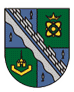 Муниципальное бюджетное дошкольное образовательное учреждение«Детский сад № 8» г.Сосновый Бор(МБДОУ «Детский сад № 8»)        Принято                                                                                        УТВЕРЖДЕНО:        Педагогическим советом МБДОУ                                           Приказом № 164 од   от 03.10.2016г.        Протокол № 2 от 03.10.2016г.                                                    Положение о проведении оценки 
индивидуального развитиявоспитанниковI. Общие положенияНастоящее Положение регламентирует особенности организации и проведения оценки индивидуального развития воспитанников, обучающихся по образовательным программам дошкольного образования (далее - программы) в группах Муниципального бюджетного дошкольного образовательного учреждения «Детский сад № 8» (далее - ДОУ).Оценка индивидуального развития детей проводится в рамках педагогической диагностики и/или психологической диагностики развития детей.Целью проведения оценки индивидуального развития воспитанников является повышение эффективности сопровождения воспитанников, в том числе их психологического сопровождения, при реализации программы.II. Порядок проведения педагогической диагностики детейПедагогическая диагностика представляет собой оценку индивидуального развития воспитанников.Педагогическая диагностика воспитанника проводится педагогическим работником, непосредственно обеспечивающим развитие воспитанника в одной или нескольких образовательных областях (далее - педагог-диагност).Педагог-диагност проводит педагогическую диагностики воспитанника лишь в той (тех) области(ях) в которой(ых) он лично обеспечивает его развитие.Педагогическая диагностика проводится педагогом-диагностом по собственной инициативе или по запросу родителей (законных представителей) воспитанников.Привлечение к проведению диагностики в отдельной образовательной области педагогических работников, не сопровождающих детей в данной области в рамках реализации программы (далее - консультант), допускается исключительно с целью консультативной и/или методической поддержки педагога-диагноста.Основанием для привлечения консультанта к проведению диагностики является обращение педагога-диагноста, обусловленное его недостаточной квалификацией для проведения педагогической диагностики.Сроки инициативного проведения педагогической диагностики устанавливаются педагогом-диагностом самостоятельно.Проведение педагогической диагностики по запросу родителей (законных представителей) воспитанника осуществляется с целью ознакомления их с особенностями развития и способностями воспитанника, в случае отсутствия на момент запроса актуальных результатов диагностики.Формы, методы и инструменты проводимой педагогической диагностики определяются педагогом-диагностом, проводящим диагностику самостоятельно с учетом возраста детей и наблюдаемых особенностей его развития.На основании результатов педагогической диагностики педагог-диагност:Оценивает эффективность своих педагогических действий в отношении конкретного воспитанника и планирует необходимые изменения в своей деятельности, направленные на обеспечение оптимального развития воспитанника с учетом целевых ориентиров, предусмотренных реализуемой программой.Разрабатывает рекомендации для родителей (законных представителей) воспитанников по поддержке развития воспитанников в домашних условия.Подготавливает предложения для прочих педагогических работников, сопровождающих воспитанника в рамках реализуемой программы.Результаты педагогической диагностики, полученные педагогом-диагностом, не подлежат распространению за исключением случаев, предусмотренных пунктами 2.10.2 и 2.10.3 настоящего Положения.Передача результатов, в том числе промежуточных (включая необработанные анкеты, конспекты и т.д.) педагогом-диагностом лицам, не предусмотренным пунктами 2.10.2 и 2.10.3 настоящего Положения, в том числе руководству организации, является актом, приводящим к конфликту интересов педагогического работника.II. Порядок проведения психологической диагностики развития детейПсихологическая диагностика представляет собой выявление и изучение индивидуально-психологических особенностей детей.Психологическая диагностика проводится психолого-медико-педагогическим консилиумом, в состав которой входит педагог-психолог:3.2.1.	По запросу родителей (законных представителей) детей.На основании возникшей необходимости принятия решения о потребности воспитанника в специальном психологическом сопровождении и/или проведении квалифицированной коррекции его развития по инициативе педагогического работника, сопровождающего воспитанника при реализации программы, с согласия родителя (законного представителя) воспитанника.Регулярно в случае выявления нарушений в психологическом развитии воспитанника в порядке, определяемом педагогом- психологом, ответственным за проведение психологической диагностики или психолого-медико-педагогическим консилиумом, с согласия родителя (законного представителя) воспитанника.Срок проведения психологической диагностики не может превышать пять рабочих дней (за исключением дней отсутствия воспитанника в организации) с момента поступления запроса родителей (законных представителей) воспитанника или педагогического работника, сопровождающего воспитанника при реализации программы.Формы, методы и инструменты проводимой психологической диагностики определяются педагогом- психологом, проводящим психологическую диагностику или психолого-медико-педагогическим консилиумом.Результаты психологической диагностики квалифицированными специалистами используются для решения задач психологического сопровождения и проведения квалифицированной коррекции развития детей, а также для информирования родителей (законных представителей) воспитанников об особенностях развития их детей.